Ancient Greek Civilization – Vocabulary Builder            May 27, 2020This activity consists of two (2) PartsPart B: Academic Vocabulary Part C: Combined Vocabulary Reinforcement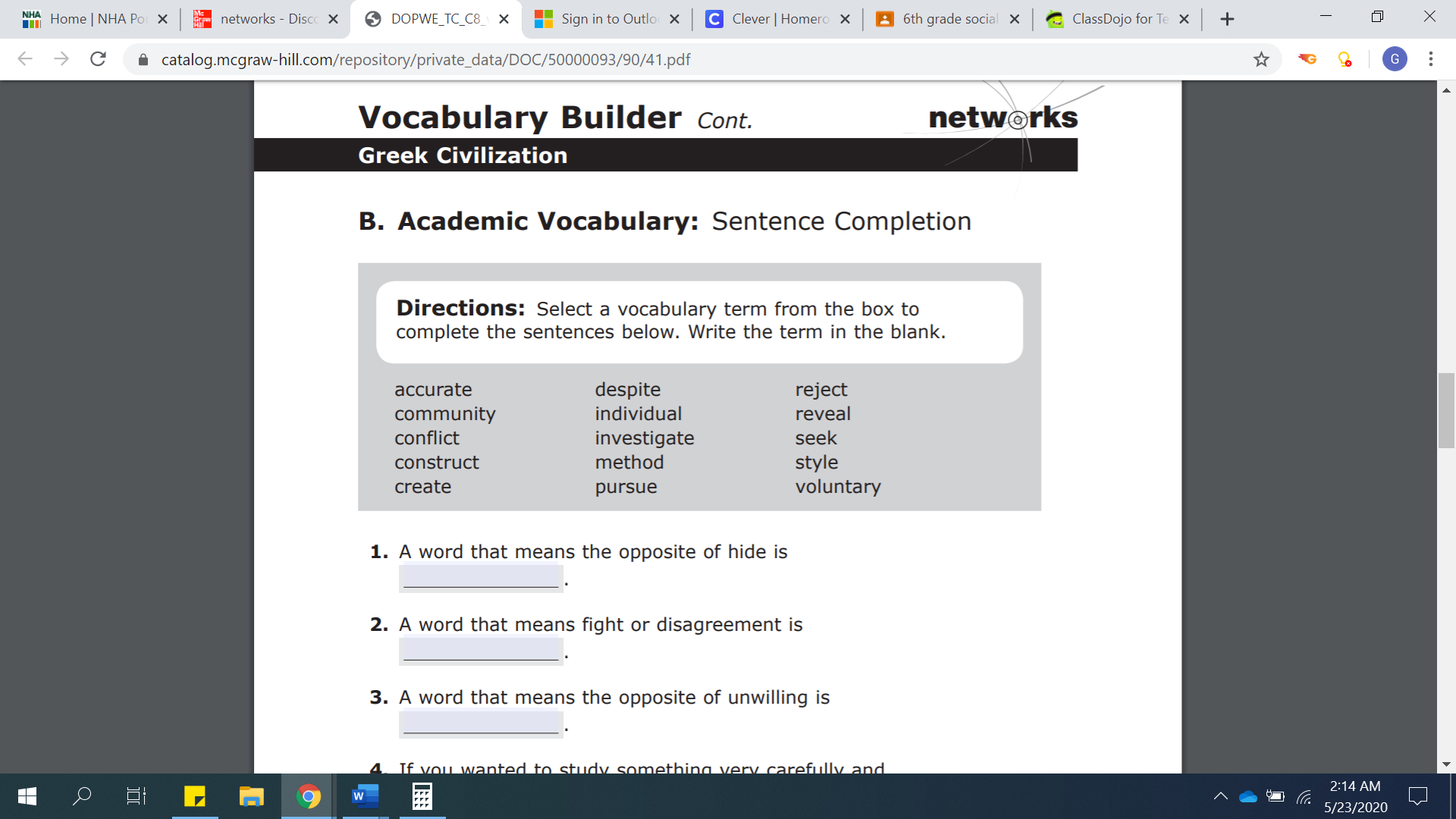 A word that means the opposite of hide is __________________. A word that means fight or disagreement is _______________________A word that means the opposite of unwilling is ______________________If you wanted to study something very carefully and examine it closely, you would ______________________ it. A word that means the opposite of incorrect is _________________. A word that means to search for is ________________A word that means the opposite of destroy is ____________________The marble columns in Greek temples are designed in a distinctive form that is known as the classical ____________________If you walk home in the dark even when you are afraid, you walk home ______________ your fears.A procedure or a way of doing something is a(n) ___________________A neighborhood where people know each other is a kind of ______________A word that means the opposite of run away from is ____________________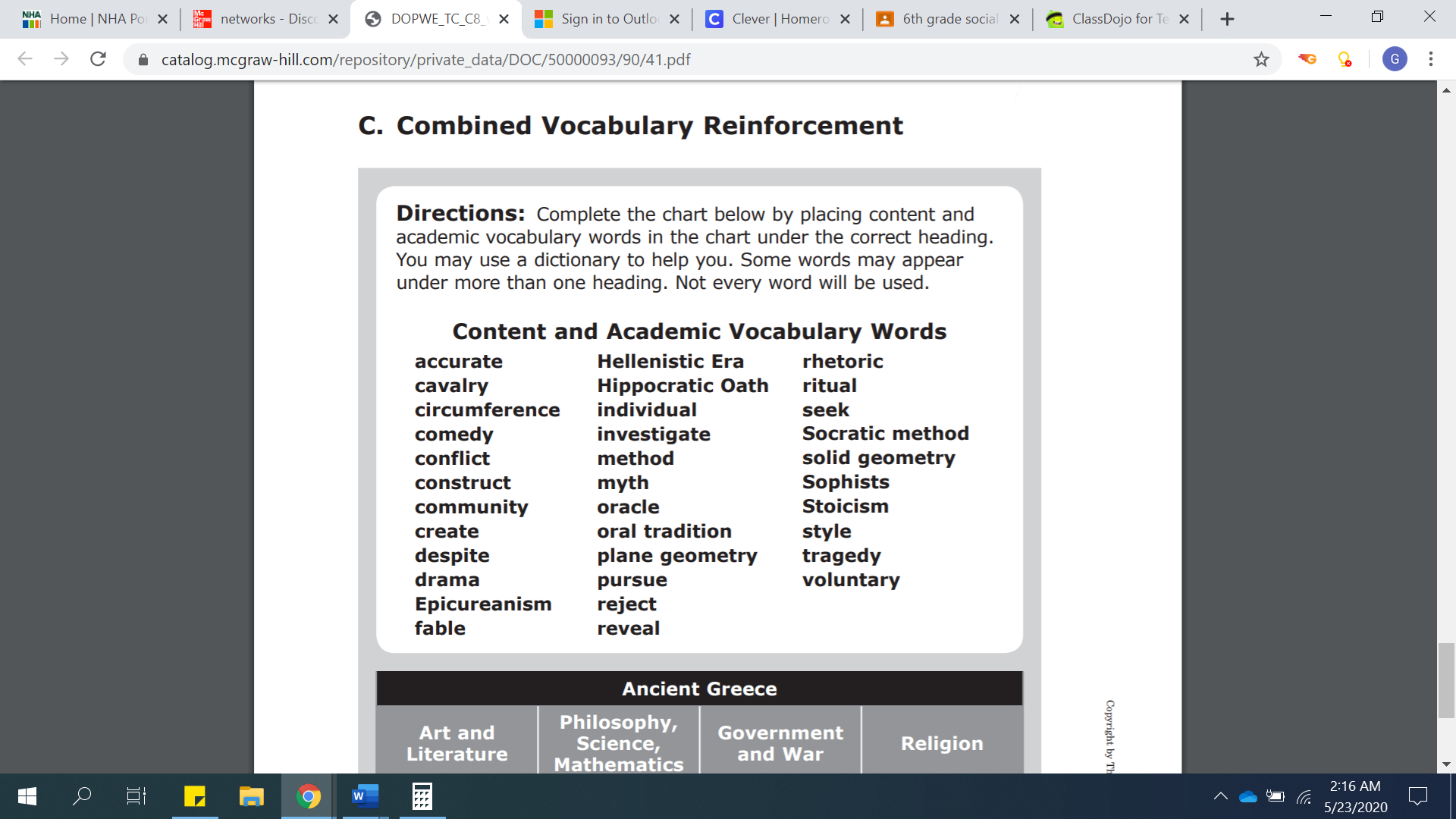 Ancient GreeceArt and LiteraturePhilosophy, Science, MathematicsGovernment and WarReligioncomedycircumferencecavalryritual